Name: _____________________________________   iMIS #: __________________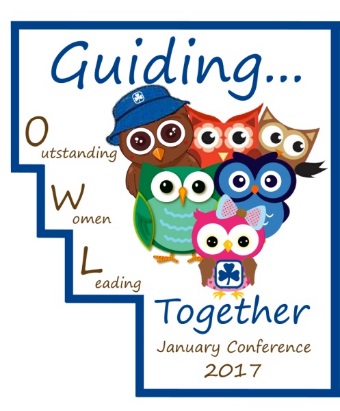 Phone (home): _________________________ (work): _____________________      (cell): ____________________________ I prefer to receive information by: E-mail: ______________________________ 		 Mail (address): ___________________________								   City/Town:    _____________________________ Fax: ________________________________		   Postal Code: ____________________________Food/ Allergies/Diet and/or physical restrictions: _________________________________________________ I would like to share a room with (if applicable): __________________________________________________	 Smoker	 Non-smoker   Note: All rooms are non-smoking rooms!In consideration of others, please make this a Scent free event!Optional: For grant purposes please self-identify if you are:  First Nations   Metis   Inuit or  an immigrant.Register early and save $25!After December 15, registrants will pay the “Conference only” fee and be responsible for arranging their own accommodation. The hotel will not guarantee the room rates or availability after that date! Please check with the Provincial Office first as we may have a few spots to fill within the rooms we have booked.No registrations can be accepted after January 12, 2016.Price includes: Saturday and Sunday breakfasts, Saturday lunch, Saturday banquet, coffee break drinks and evening hospitality.Please return a complete Registration Form to the Provincial Office.  Payment enclosed: ____________ (Cheque payable to Girl Guides of Canada, SK Council) OR Credit Card # _______________________________________(VISA, MC only) Expiry Date: ___________________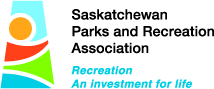 Prices are per person (includes GST)Regular Priceafter November 30Conference & hotel       1/room $395Conference & hotel       2/room$245Conference & hotel       3 or 4/room (sharing beds)$225Conference only            no hotel$155